ディンプルアート工房公認ＤＡインストラクター資格取得講座 受講申込書*上記申込書にご記入の上、郵送、FAXまたはメール添付でお申し込み下さい。*受講料のお支払いは、申込日より3日以内 (土・日除く) に下記口座まで　お振込み下さい。なお、振込手数料はご負担下さい。　振込先口座　烏山信用金庫　本店　普通　口座番号 １２２０６４４　　　　　　　　　　　　　 ディンプルアート工房　木村 隆夫*お振込金額　￥ ９０，０００ (すべての教材費を含む受講料)　なお、栃木県外からの受講者については、別途、最終回の講師派遣のため交通費のご負担をお願いしております。　受講料はいかなる理由でも返還できませんのでご了承下さい。お問合せ・お申込先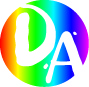 　　〒321-0628 栃木県那須烏山市金井2-1-11       　　　ディンプルアート工房　　　TEL&FAX : 0287-83-0077　　　E-mail : dimpleart@karasuyama.infoﾌﾘｶﾞﾅ受講者氏名生年月日・性別年　　　月　　　日 生男　　　　女ﾌﾘｶﾞﾅご住所 〒電話番号FAX 番号E-mailアドレス　ご職業ご質問・ご要望などございましたらご記入下さい。お申込日令和　　　年　　　　月　　　　日